Long Term Pupil Evaluation of Circle TimeClass:What sort of things did you do in Circle Time (Peacemakers)?What did you like about Circle Time (Peacemakers)?What did you not like about Circle Time (Peacemakers)?If you had 3 choices of what you did in Circle Time – what would they be?1.2.3.Thanks so much for your ideas. If you have anything else to say about Circle Time or would like to draw us a picture – you can turn over the paper and do it. For office use only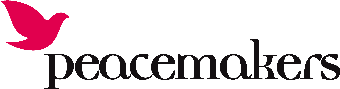 SchoolYear GroupDate of PeacemakersDate of EvaluationTrainer